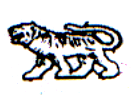 АДМИНИСТРАЦИЯ МИХАЙЛОВСКОГО МУНИЦИПАЛЬНОГО
РАЙОНА ПРИМОРСКОГО КРАЯ
П О С Т А Н О В Л Е Н И Е_____________                                       с. Михайловка                                       № _____________Об утверждении Положения об архивохранилище архивного отдела администрации Михайловского муниципального районаВ соответствии с Федеральным законом от 22.10.2004 № 125-ФЗ «Об архивном деле в Российской Федерации», Приказом Министерства культуры и массовых коммуникаций Российской Федерации от 01.01.2001 № 19 «Об утверждении Правил организации  хранения, комплектования, учета и использования документов Архивного фонда Российской Федерации и других архивных документов в государственных и муниципальных архивах, музеях и  библиотеках, организациях Российской академии наук», руководствуясь статьей 15 п. 16  Федерального закона от 06.10.2003 № 131  «Об общих принципах организации местного самоуправления в Российской Федерации», администрация Михайловского муниципального районаПОСТАНОВЛЯЕТ:1. Утвердить прилагаемое Положение об архивохранилище архивного отдела администрации Михайловского муниципального района согласно приложению № 1.2. Ответственным за работу архивохранилища назначить, главного специалиста 1 разряда, архивного отдела администрации Михайловского муниципального района. 3. Муниципальному казенному учреждению «Управление по организационно-техническому обеспечению деятельности администрации Михайловского муниципального района» (Луданов) разместить настоящее распоряжение на официальном сайте администрации Михайловского муниципального района.4. Настоящее постановление вступает в силу с момента размещения на официальном сайте администрации Михайловского муниципального района.5. Контроль за выполнением настоящего постановления возложить на начальника архивного отдела администрации Михайловского муниципального района О.Б. Звереву.Глава Михайловского муниципального района – Глава администрации района                                                          В.В. Архипов